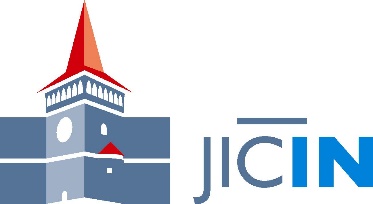 Zpráva o doručovatelích JC zpravodaje, znevýhodněných na trhu práceČíslo zpravodaje: Vyplnil: Příjmení doručovateleLokalita doručováníDruh znevýhodnění doručovatele na trhu práce